English Level Test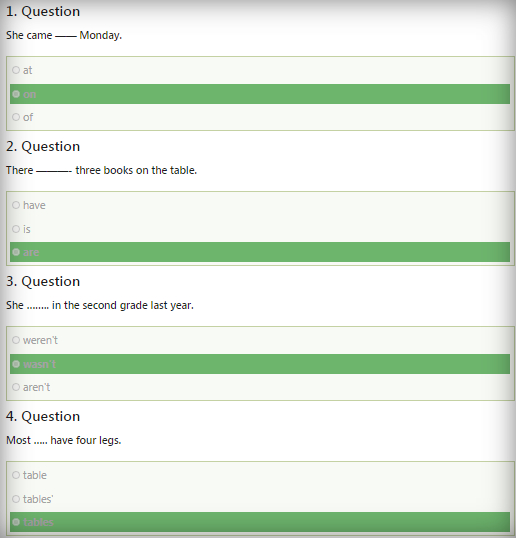 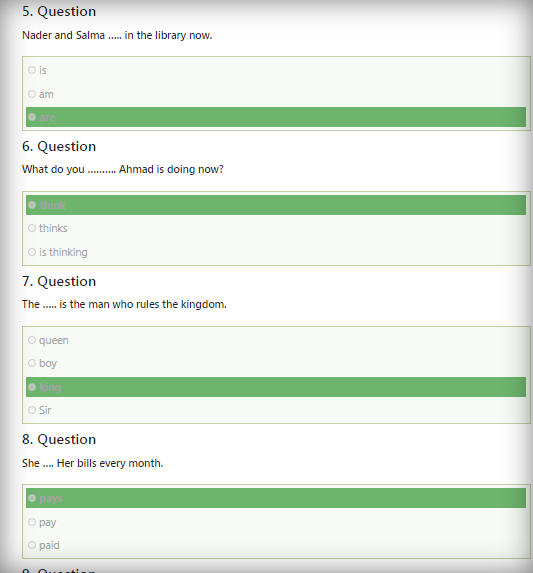 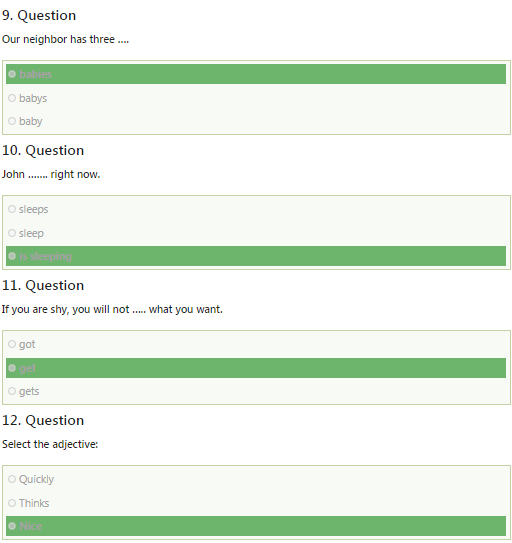 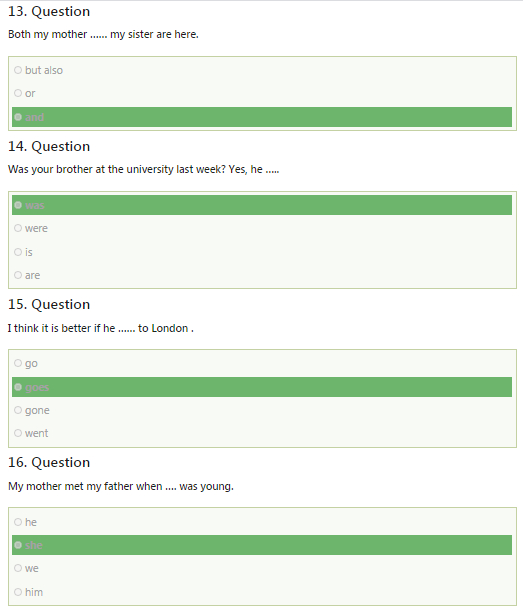 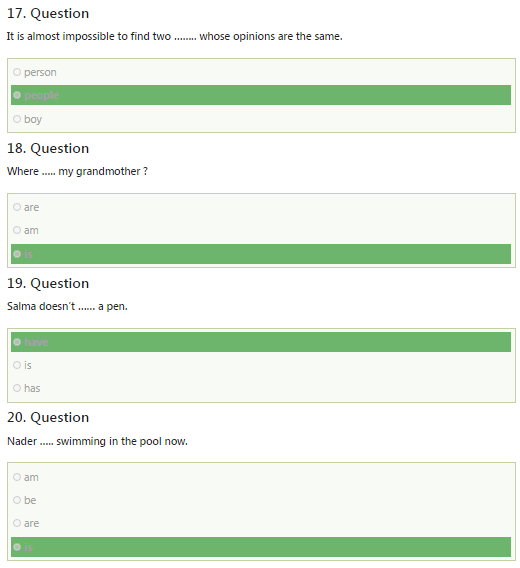 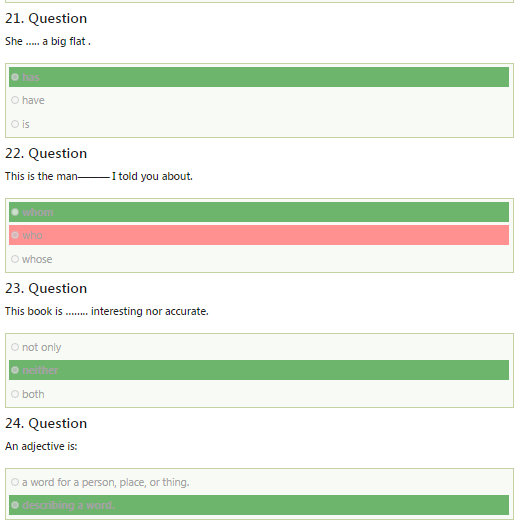 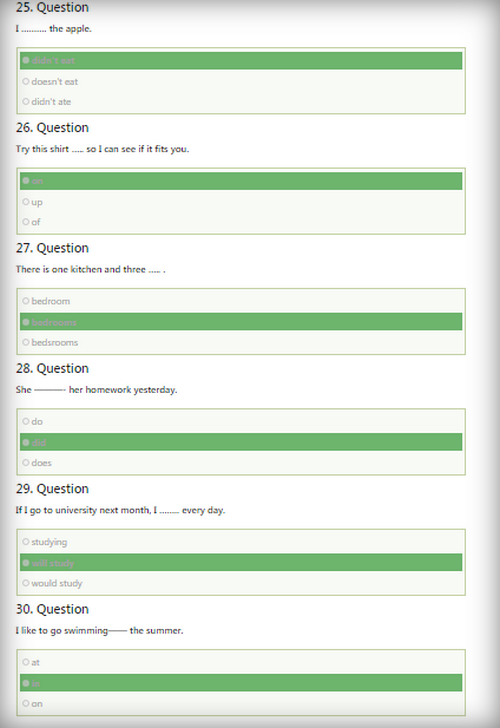 